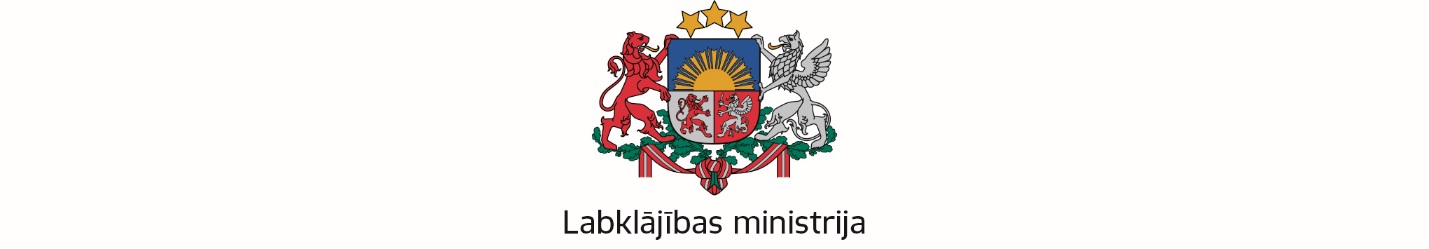 Sociālā darba speciālistu sadarbības padomes sēde2019. gada 10.aprīlīDARBA KĀRTĪBASēdes sākums: plkst. 11:00, plānots līdz plkst. 13:00Izskatāmais jautājumsZiņotāji, uzaicinātie1. Sanāksmes atklāšana un Padomes sēdes darba kārtības apstiprināšana.Ilze Skrodele-Dubrovska – Labklājības ministrijas (LM) Metodiskās vadības un kontroles departamenta (MVKD) direktore2. Aktualitātes LM Eiropas Sociālā fonda projektā “Profesionāla sociālā darba attīstība pašvaldībās” (Nr. 9.2.1.1/15/I/001) (SD projekts).Ilze Kurme - LM MVKD ESF projekta "Profesionālās sociālā darba attīstība pašvaldībās" vadītāja 3. Par konkursa un gada balvas „Labākais sociālais darbinieks Latvijā 2018” norisi.Agnese Jurjāne – LM MVKD direktores vietniece4. Par izmaiņām studiju un studējošo kreditēšanas sistēmā. Agnese Jurjāne – LM MVKD direktores vietniece5. Supervizoru standarta izstrādeIlze Skrodele-Dubrovska – LM MVKD direktore6. Dažādi jautājumi.Padomes pārstāvji